An abstract is required for all LEP funded projects. The abstract must be a full, self-contained description of the final report. It must summarise the main objectives of the project, and any key results that were obtained. It must be written in clear, concise plain English, avoid any technical terms or scientific jargon and should be no more than 200 words in length.The abstract must address the following points:Why was the project undertaken i.e. state the problem the project was addressing and potential solutions that were to result from the completion of the project. How was the project performed i.e. briefly outline methodology used.What key results arose from the project?Outline the benefits to industry of the project results.BackgroundProvide a brief overview of the purpose of this research, including:the main question being addressed and whysecond level dot pointthe main target audience/demographic and whywhat the results of the research will be used for.ObjectivesOutline the aims/objectives of the project and whether or not they were achieved (3-4 sentences; dot points acceptable).MethodologyBriefly outline the methodology that was used (2-4 sentences; dot points acceptable).Results/key findingsOutline the primary results/key findings of the project. If there were no results, provide details of possible reasons that the work undertaken was not successful (2-3 sentences).Benefits to industryOutline the benefits to industry of the project results (2-3 sentences).Future research and recommendationsBased on the results of the project, provide any industry/stakeholder recommendations for future research or development (2-3 sentences).Background	Heading Sub heading Provide a detailed overview of the issue/s that this project sought to address, how the research outcome/s were intended to act as a solution/s, and how this project is unique to others that address the same issue (two paragraph minimum). Provide references to published literature.Information should include:the industry problem or knowledge gap that this research is addressingthe main question being asked and whythe main target audience/demographic and whywhat the results of the research/survey will be used for.ObjectivesOutline the original objectives of this project, then define whether or not these objectives were met successfully.MethodologyHeadingSub heading Provide detailed information on the methodology that was used and whether or not they were successful/efficient. Results  Heading Sub headingProvide detailed information on all key findings/results that were identified during the project. Include all intellectual property materials as defined in the Agreement. This includes, but is not limited to; statistical analysis, tables, graphs, figures etc. generated throughout the project.Numbered list below:Item 1Item 2Item 3Conclusion This section should summarise key insights and implications from the project, with a particular focus on how this relates to the red meat industry. Provide details on any learnings, knowledge gaps or extra resources required that were identified throughout the project. Table 1: Table example  Key findingsProvide details on the main key findings of this project. Dot points acceptable.   Benefits to industryThis section should include clear and concise recommendations for:practical application of the projects insights and implications to the red meat industrybenefits to the wider red meat industry as a result of this project and its outcomes.second level dot pointsecond level dot pointthird level dot pointFuture research and recommendations Outline any key challenges or successes identified during the project that may support future investment in this area.This section should include clear and concise recommendations for:future R&Dpractical application of the projects insightsdevelopment and adoption activities which would ensure the red meat industry achieves full value from the project’s findings. References Refer to the document instructions for completing this section. Appendix  Heading Sub headingTextInsert text Insert textInsert text Insert textName of partner organization (and insert partner logo if applicable)Name of partner organization (and insert partner logo if applicable)For text that needs highlighting or a box around it, copy and paste this single row, single column table and enter text inHeadingHeadingHeadingHeadingInsert dataInsert dataInsert dataInsert dataInsert dataInsert dataInsert dataInsert dataInsert dataInsert dataInsert dataInsert data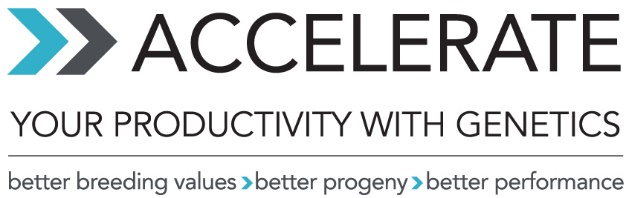 